Рекомендации по выгрузке данных в формат xml для последующей загрузки в ЕАИС МФ РФ.Перед выгрузкой необходимо заполнить актуальными данными слой «Реквизиты пакета по умолчанию» на РМ Данные линейно.  На рисунке ниже представлен перечень значимых полей, все остальные столбцы заполнять не нужно: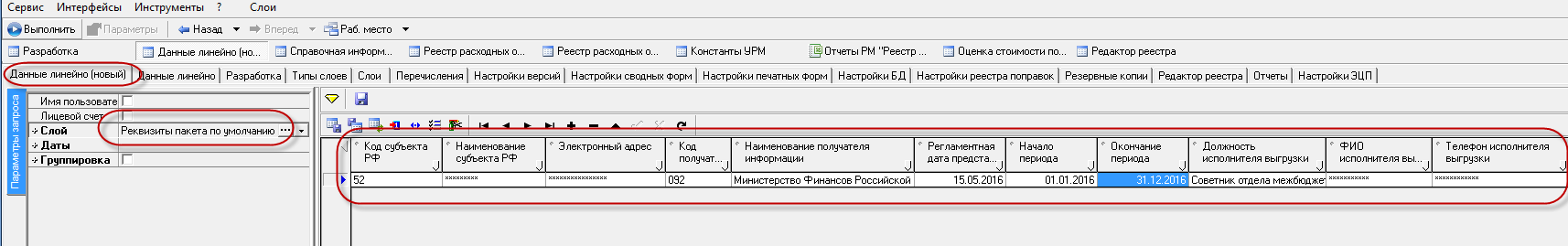 Выгрузка данных осуществляется на РМ РРО, с помощью кнопки «Выгрузка реестра в формат ЭД587»: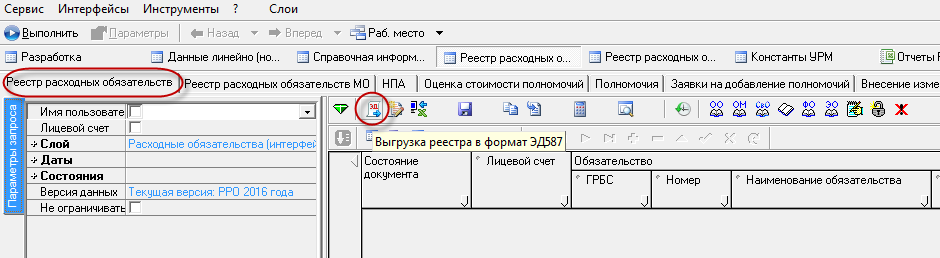 После нажатия на кнопку выгрузки необходимо заполнить выделенные поля в диалоговом окне, представленном на рисунке ниже: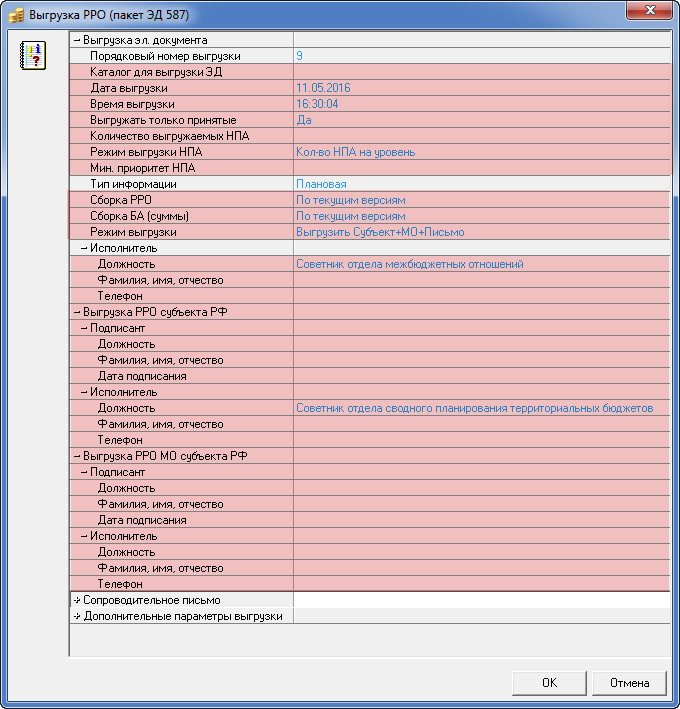 Далее при наличии поправок появится диалоговое окно для выборка поправок, которые должны примениться при выгрузке в xml – формат: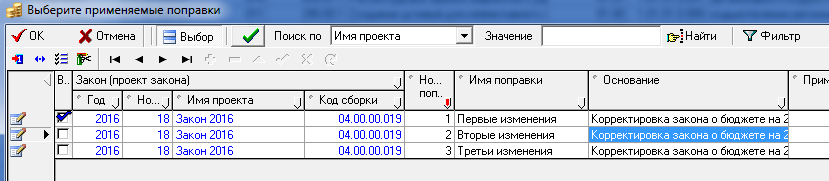 Если блок «Реестр поправок» не установлен, данное диалоговое окно выводиться не будет.Далее xml – файл будет сформирован в каталоге, указанном в п.2 для параметра «Каталог для выгрузки ЭД».